МЕТСТАНСЕРВИС ●  www.procurement-group.ru ● e-mail: metstanservice@gmail.com ● т. +7 966 118 08 80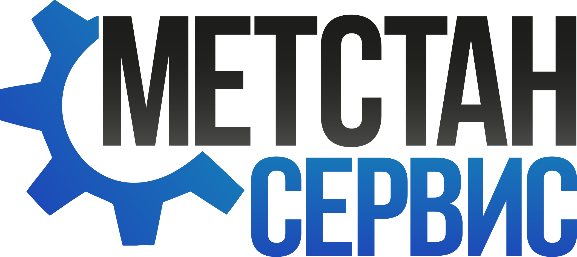 Кран мостовой электрический однобалочный опорный управляемый с пола г/п 1-20т. Опросный лист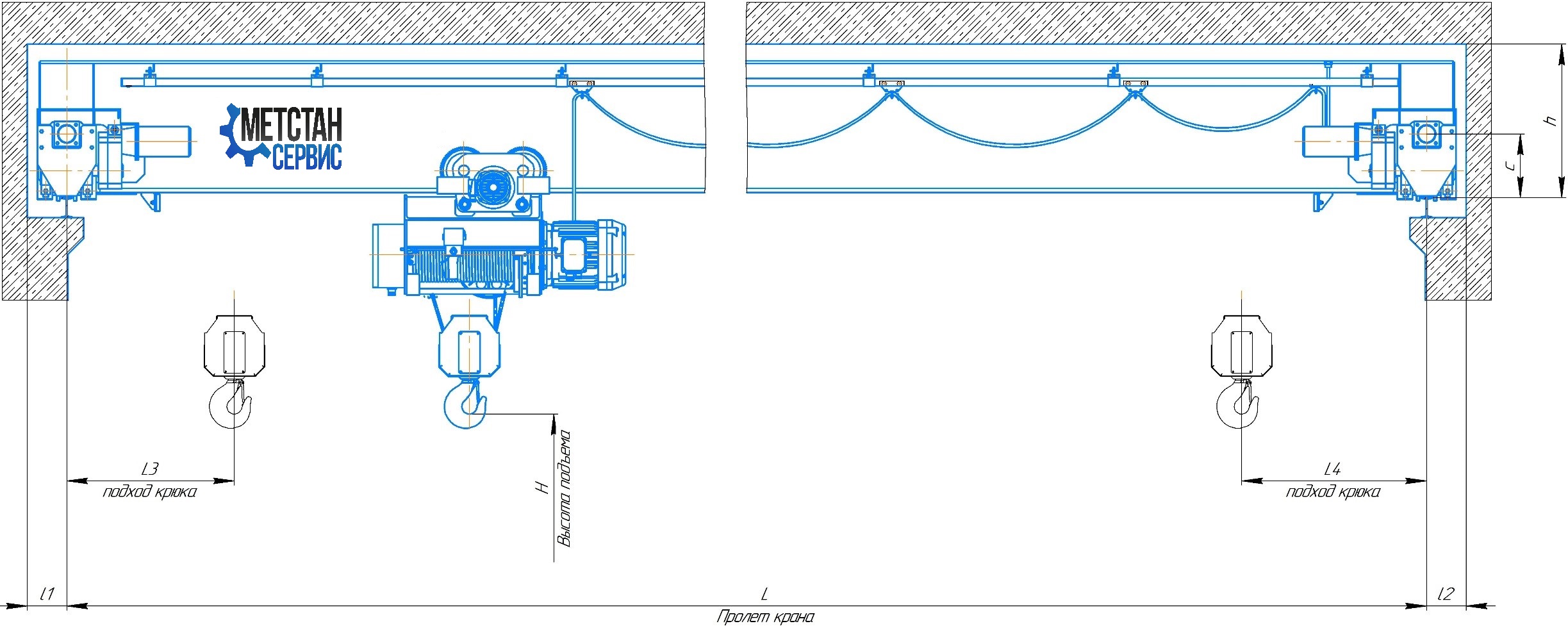 Габаритный чертежПримечание: габаритный чертеж служит только для наглядного представления геометрических параметров крана и может не соответствовать                          заказываемой модификации2. Информация о заказчике2.1. Наименование организации: 2.2. Контактное лицо: 2.3 Тел.:                                                                      2.4 E-mail:2.5. Адрес: 3. Основные характеристики крана3.1 Грузоподъемность, т: ________________________________________                                                         3.2 Пролет крана L, мм: __________________________________________3.3 Пролет крана L1, мм (расстояние от оси подкранового пути до начала колонны или выступающих частей цеха): __________________________3.4 Пролет крана L2, мм (расстояние от оси подкранового пути до начала колонны или выступающих частей цеха): __________________________3.5 Подход крюка L3, мм: ________________________________________3.6 Подход крюка L4, мм: ________________________________________3.7 Высота подъема Н, мм: _______________________________________3.8 Расстояние по вертикали от кранового рельса до центра буфера С, мм: ______________________________________________________________ 3.9 Тип кранового рельса: ________________________________________3.10 Наличие (кол-во) кранов в пролете: ___________________________3.11 Скорость механизма подъема, м/мин: __________________________3.12 Скорость механизма передвижения тельфера, м/мин: ____________3.13 Скорость механизма передвижения крана, м/мин: _______________3.14 Режим работы согласно ISO 4301/1: ___________________________3.15 Климатическое исполнение: _________________________________3.16 Взрывобезопасное исполнение: □ да / □ нет /4. Управление краном4.1 Место:     □ кабина / □ подвесной пульт / □ радиоуправление (с резервным       подвесным пультом)5. Электрическая часть5.1 Токоподвод к крану:                                        □ троллеи / □ гибкий                                        5.2 Параметры питающей сети (число фаз, напряжение, частота): ______5.3 Электропривод:
      □ механизм подъема: 1 скоростной / 2-х скоростной / частотное регулирование □ механизм передвижения тельфера: 1 скоростной / 2-х скоростной / частотный□ механизм передвижения крана: 1 скоростной / 2-х скоростной / частотный6. Краткое описание условий окружающей среды (температура, наличие пыли и т.п.):7. Необходимость поставки дополнительных компонентов    □ система гибкого токоподвода к крану (длина, м: ___)     □ траверса, грузозахватное приспособление_______________________ 8. Дополнительные услуги    □ подкрановый путь (длина цеха, м: ____, ширина цеха, м: ____)    □ бетонные работы    □ проект    □ шефмонтаж    □ монтаж: □ крана                        □ подкранового пути                        □ гибкого токоподвода    □ доставка (город): ___________________________________________